ANEXO IIIFORMULARIO OFICIAL DE LA PROPUESTALICITACIÓN PRIVADA  Nº  13   /17LAS OFERTAS DEBERÁN CUMPLIR CON  LO INDICADO EN ANEXO II Y LO QUE SE INDICA A CONTINUACIÓN:SE DEBERÁ COTIZAR POR PRECIOS UNITARIOS Y TOTALES EL SIGUIENTE CUADRO:SON PESOS:Firma del OFERENTE:Aclaración:Fecha: Datos a completar por el OFERENTEDatos a completar por el OFERENTEPERSONA FÍSICAPERSONA JURÍDICANombre y Apellido completos:Razón Social:(Adjuntar Acta autorizando al Firmante / Apoderado. Ver Cláusula Particular 8 del Anexo I).Fecha de nacimiento:Nacionalidad:Profesión:Domicilio real:Localidad:Cód. Postal:Domicilio legal:Localidad:Cód. Postal:Domicilio constituido:Localidad:Cód. Postal:Domicilio constituido:Localidad:Cód. Postal:Estado Civil:Tipo y Numero de Documento:Teléfono:Teléfono:Fax:Fax:e-mail:e-mail:CUIT Nº:CUIT Nº:Beneficiario Nº:Beneficiario Nº:Banco y Sucursal para pago:Banco y Sucursal para pago:Número y tipo de cuenta bancaria:Número y tipo de cuenta bancaria:Tipo I.V.A:Tipo I.V.A:RENGLÓNDESCRIPCIÓNU.M.CANTCANTMETODO DE FABRICACIONPRECIO UNITARIOPRECIO TOTAL1ESPADAS; MATERIAL HOJA ACERO SILICO - MATERIAL POMO LATON - TUERCA SUJECION BRONCE - VAINA CHAPA DE ACERO - USO OFICIAL - MATERIAL DEL MANGO PLASTICO ALTO IMPACTO (SEGÚN ANEXO II ESPECIFICACIONES TECNICAS)UN200200$$2ESPADAS; MATERIAL HOJA ACERO SILICO - MATERIAL POMO LATON - TUERCA SUJECION BRONCE - VAINA CHAPA DE ACERO - USO OFICIAL - MATERIAL DEL MANGO PLASTICO ALTO IMPACTO (SEGÚN ANEXO II ESPECIFICACIONES TECNICAS)UN200200$$3ESPADAS; MATERIAL HOJA ACERO SILICO - MATERIAL POMO LATON - TUERCA SUJECION BRONCE - VAINA CHAPA DE ACERO - USO SUBOFICIAL - MATERIAL DEL MANGO PLASTICO ALTO IMPACTO (SEGÚN ANEXO II ESPECIFICACIONES TECNICAS)UN400400$$4ESPADAS; MATERIAL HOJA ACERO SILICO - MATERIAL POMO LATON - TUERCA SUJECION BRONCE - VAINA CHAPA DE ACERO - USO SUBOFICIAL - MATERIAL DEL MANGO PLASTICO ALTO IMPACTO (SEGÚN ANEXO II ESPECIFICACIONES TECNICAS)UN400400$$5ESPADAS; MATERIAL HOJA ACERO SILICO - MATERIAL POMO LATON - TUERCA SUJECION BRONCE - VAINA CHAPA DE ACERO - USO OFICIAL - MATERIAL DEL MANGO PLASTICO ALTO IMPACTO (SEGÚN ANEXO II ESPECIFICACIONES TECNICAS)UN1515$$6ESPADAS; MATERIAL HOJA ACERO SILICO - MATERIAL POMO LATON - TUERCA SUJECION BRONCE - VAINA CHAPA DE ACERO - USO OFICIAL - MATERIAL DEL MANGO PLASTICO ALTO IMPACTO (SEGÚN ANEXO II ESPECIFICACIONES TECNICAS)UN250250$$7ESPADAS; MATERIAL HOJA ACERO SILICO - MATERIAL POMO LATON - TUERCA SUJECION BRONCE - VAINA CHAPA DE ACERO - USO OFICIAL - MATERIAL DEL MANGO PLASTICO ALTO IMPACTO (SEGÚN ANEXO II ESPECIFICACIONES TECNICAS)UN250250$$TOTAL$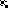 